CALENDARIO DELLE RESTITUZIONI AI GENITORI DEL QUESTIONARIO “AUTOREALIZZAZIONE E RIUSCITA SCOLASTICA” A CURA DEL CENTRO A.P. – ISTITUTO DI PSICOLOGIA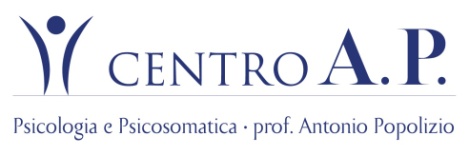 GIORNOPLESSOORARIOCLASSI COINVOLTELUNEDì 4 APRILE 2016SESTO MIGLIO15-18,30I C, I D, I GGIOVEDì 7 APRILE 2016SESTO MIGLIO15-16,30II G – II DSESTO MIGLIO16,30-18,30I ALUNEDì 11 APRILE 2016SESTO MIGLIO15-16,30I BSESTO MIGLIO16,30-18,30I EGIOVEDì 14 APRILE 2016SESTO MIGLIO15-16,30I F – II CSESTO MIGLIO16,30-18,30II ALUNEDì 18 APRILE 2016SESTO MIGLIO15-16,30II BSESTO MIGLIO16,30-18,30II E, II F